ОБЩИЕ УКАЗАНИЯМетодические указания предназначены для студентов, обучающихся по направлению «Строительство».           Цель настоящих указаний состоит в  получении студентами практических навыков в расчетах  фундаментов, по дисциплине «Фундаменты, подпорные стены и ограждения котлованов».          Практическая работа по дисциплине «Фундаменты, подпорные стены и ограждения котлованов» выполняется после прослушивания студентами установочных лекций и самостоятельного изучения разделов дисциплины.          В практической работе студенты выполняют несколько заданий по одному из десяти вариантов каждой задачи в соответствии с последней цифрой шифра студента и её последующей защитой.          Выполнение текстовой и графической частей практической работы должны соответствовать действующим нормативным документам для выполнения данного вида работ [10].          ЗАДАНИЕ 1. Оценка грунтов основанияТребуется: определить расчетное сопротивление грунтов основания и провести  их оценку.          Исходные данные к решению задаче: проектируемое здание без подвала; за отметку ±0,00 принята отметка уровня планировки (DL); относительные отметки геологического разреза основания площадки строительства и уровень подземных вод приведены в табл.1; физические характеристики грунтов основания в табл.2. Таблица 1Исходные данные к решению задачиТаблица 2. Варианты физико-механических характеристик грунтов основанияМетодические указания к выполнению заданияВыполняем классификацию глинистых грунтов по показателю текучести  IL   по табл.3Таблица 3Классификация глинистых грунтов по показателю текучести (извлечение из ГОСТ 25100-2011 [3])По исходным данным для грунта каждого слоя основания вычисляются:   удельный вес грунта по формуле:                                           ,                                                      (1)                 где g – ускорение свободного падения (g = 9,81м/с2);                 удельный вес грунта во взвешенном состоянии по                  выражению:                                              .                                          (2)                 где w – плотность воды, принимаемая равной 1,0 т/м3.        Удельный вес грунтов, залегающих ниже уровня подземных вод, должен приниматься с учетом взвешивающего действия воды при IL > 0,25. При расположении ниже уровня грунтовых вод слоя грунта с IL  0,25 его удельный вес принимается без учета взвешивающего действия воды.По разновидности грунта, значению е (коэффициент пористости) и IL (показатель текучести) по табл.4.5 и 6 определяют для каждого инженерно-геологического элемента (ИГЭ) основания, нормативные значения сn (удельное сцепление, кПа), n (угол внутреннего трения, град.) и модуль деформации Е, МПа. Так как нормативные значения угла внутреннего трения n, удельного сцепления сп и модуля деформации E приняты по табл.4,5,6[5], расчетные значения характеристик в этом случае принимают при значении коэффициента надежности по грунту (расчет основания по деформациям) g = 1,0 [5].Таблица 4Нормативные значения удельного сцепления сn, кПа, угла внутреннего трения n град., и модуля деформации Е, Мпа, песков четвертичных отложений (извлечение из ГОСТ 22.13330-2011 [5])Примечание. Для промежуточных значений е: cn, n, E определяется по интерполяцииТаблица 5Нормативные значения удельного сцепления сп, кПа, угла внутреннего трения п, град., глинистых нелессовых грунтов четвертичных отложений(извлечение из ГОСТ 22.13330-2011 [5])Окончание таблицы 5Примечание. Для промежуточных значений IL и  е: cn, n определяется                            по интерполяции.Таблица 6Нормативные значения модуля деформации Е, МПа, глинистыхне лессовых грунтов (извлечение из ГОСТ 22.13330-2011 [5])Примечание. Для промежуточных значений IL и  е: Е определяется по интерполяцииИсходные данные, приведенные в табл. 1,2 и полученные значения п.3 заносят на схему (рис.1). Рис. 1. Исходные данные к определению расчетного сопротивления грунтов основания  и  их оценке: ИГЭ1..3 (инженерно-геологические элементы основания); IL – показатель текучести; hi — мощность i-го слоя грунта; DL – уровень планировки (в контрольной работе: ± 0,00), WL – уровень подземных вод,  1,2 – отметки кровли второго и третьего слоёв; II,i, – удельный вес грунта и удельный вес грунта во взвешенном состоянии; Ri – расчетное сопротивление i-го слоя грунта; Ei – модуль деформации i-го грунта; d1,i – глубина заложения фундаментов, м, от уровня планировки.Определение расчетного сопротивления грунтов основания рекомендуется выполнять послойно сверху вниз. 6.  Расчетное сопротивление грунта Ri рассчитывается по формуле [5] в точках указанных на схеме (рис.1). Первое значение R1 определяется на глубине d1=1,50 м:,    (3)Так как проектируемое здание не имеет подвала (db=0), то для каждого  ИГЭ (инженерно-геологического элемента) основания, расчетное сопротивление грунта Ri определяется по формуле:,                         (4)где ,– коэффициенты условий работы, принимаются по табл.7, в зависимости от разновидности грунта, для песков от степени влажности, для пылевато-глинистых грунтов от показателя текучести IL , а  принимается при жесткой конструктивной схеме L/H – 4 и более.Таблица 7Коэффициенты условий работы , (Извлечение из СП 22.1333-2011[5])       k – коэффициент, принимаемый равным = 1,1 т.к. прочностные              характеристики грунта (n и сn) определены по табл.4,5,6[5]; М , Мq, Мс  – коэффициенты, принимаемые  по табл. 8 в зависимости             от угла внутреннего трения   II, град.;      kz –  коэффициент, (для предварительной оценки грунтов основания,               принимается равным  1,0 (при b10 м); Таблица 8Коэффициенты М , Мq, Мс(Извлечение из СП 22.1333-2011[5])        b –    ширина подошвы фундамента, м, для предварительной оценки                  грунтов основания, в задаче принимается b=1м;        γІІ –  осредненное расчетное значение удельного веса грунтов, залегающих ниже подошвы фундамента (при наличии подземных вод определяется с учетом взвешивающего действия воды), кН/м3;        d1– глубина заложения фундамента сооружения без подвала принимается от уровня планировки DL, для первого значение R1 принимают на глубине d1 =1,5 м, рис.1;        – осредненное  расчетное  значение удельного  веса грунта, зале -             гающих выше подошвы фундамента (от уровня планировки             DL до подошвы фундамента, где определяется Ri , при нали -             чии подземных вод определяется с учетом  взвешивающего             действия воды – ), кН/м3;      с –  расчетное значение удельного сцепления грунта, залегающего              непосредственно под подошвой фундамента, кПа.              После определения Ri их численные значения показывают на схеме      (рис.1). Здесь же приводят значения модулей деформации грунтов Еi.         На основе анализа полученных значений Ri должно быть сделано заключение о характере распределения несущей способности грунтов по глубине и выделен грунт, обладающий максимальной несущей способностью. Так же необходимо послойно оценить сжимаемость грунтов по значению Еi , выделен слабый грунт.Пример решения         Требуется: определить расчетное сопротивление грунтов основания                              и провести послойную их оценку.         Исходные данные к решению задачи: отметки геологического разреза основания площадки строительства и физические характеристики грунтов основания в табл.9,10.Таблица 9Отметки геологического разреза основания площадки строительстваТаблица 10Физические характеристики грунтов основанияКлассифицируем глинистые грунты по показателю текучести IL , табл.3: ИГЭ 1 супесь, IL=0,50 – пластичная; ИГЭ 2 суглинок,  IL=0,50 – тугопластичный; ИГЭ 3 глина, IL=0,25 – полутвердая.     2. Выполняем расчет удельного веса грунта и удельного веса грунта во взвешенном состоянии, для каждого ИГЭ  по формулам (1),(2): ИГЭ 1(супесь пластичная):                                   = 1,95*9,81=19,13 кН/м3;                                      =9,61 кН/м3.    ИГЭ 2(суглинок тугопластичный):                                       = 1,96*9,81=19,23 кН/м3 ;                                        =10,0 кН/м3.       ИГЭ 3 (глина полутвердая):  = 1,88*9,81=18,44 кН/м3, т.к.IL  0,25, удельный вес с учетом взвешивающего действия воды не выполняем.          3. Определяем по табл.4,5,6 механические характеристики грунтов основания:         ИГЭ 1 (супесь пластичная):                      при IL=0,50, e=0,75, по табл.5,6:                              с=11 кПа,  =210, Е=10МПа;         ИГЭ 2(суглинок тугопластичный):                     при IL=0,50, e=0,65, по табл.5,6:                               с=28 кПа,  =220, Е=19МПа;         ИГЭ 3(глина полутвердая):                      при IL=0,25, e=0,85, по табл.5,6:                             с=47 кПа,  =180, Е=18МПа.       4. Все исходные и полученные данные заносим на схему, рис.2.Рис.2 Схема к определению расчетного сопротивления грунтов основания 5. Определяем расчетное сопротивление грунта R1 на глубине d1=1,5 м.         ИГЭ 1. Супесь пластичная: IL=0.50; = 1,2,= 1,0 (по табл.7); kz= 1,0; d1=1,5 м; b= ; Mγ, Mq, Mc – по табл.8; при φII  = 10○:  Mγ = 0,18, Mq = 1,73, Mc = 4,17;СII=11 кПа.          – удельный вес грунта ниже подошвы фундамента =19,13 кН/м3;           – удельный вес грунта выше подошвы фундамента =19,13 кН/м3.Определяем расчетное сопротивление грунтов основания по формуле (4): 107,94 кПа.      6. Определяем расчетное сопротивление грунта R2 на глубине d2=2.0 м.         ИГЭ 2. Суглинок тугопластичный: IL=0,50;  = 1,2,= 1,0(по табл.7); kz= 1,0 (по табл.7); d1=2,0 м; b= ; Mγ, Mq, Mc – по табл.8; при φII = 22○: Mγ = 0,61;     Mq = 3,44; Mc = 6,04, СII=28 кПа.          – удельный вес грунта ниже подошвы фундамента=10,0 кН/м3;          – осреднённый удельный вес грунта выше подошвы фундамента = =18,18кН/м3.             326,01 кПа.    7. Определяем расчетное сопротивление грунта R3 на глубине d3=6,0 м.      ИГЭ 3. Глина полутвердая: IL=0,25:  = 1,25,= 1,0 (по табл.7); kz= 1,0; d3=7,0 м; b= ; Mγ, Mq, Mc – по табл.8; при φII  = 18○: Mγ = 0,43; Mq = 2,73; Mc = 5,31;СII=47 кПа.        – удельный вес грунта ниже подошвы  фундамента =18,44 кН/м3;         – осреднённый удельный вес грунта выше подошвы фундамента = =12,73кН/м3.529,56 кПа.     8. Определяем расчетное сопротивление грунта R4 на глубине d4=7,0 м.      ИГЭ 3. Глина полутвердая: IL=0,25:  = 1,25,= 1,0 (по табл.7); kz= 1,0; d3=7,0 м; b= ; Mγ, Mq, Mc – по табл.8; при φII  = 18○: Mγ = 0,43; Mq = 2,73; Mc = 5,31;СII=47 кПа.      – удельный вес грунта ниже подошвы фундамента =18,44 кН/м3;      – осреднённый удельный вес грунта выше подошвы фундамента ==13,54кН/м3.           645,31 кПа;Вывод:  На основе анализа, полученных значений расчетного сопротивления грунта основания R1-4 и значений модуля деформации E1-3, можно сделать следующий вывод: грунт, обладающий максимальной несущей способностью – ИГЭ 3 (глина полутвердая, R4=645,31 кПа). Наибольшей сжимаемостью, исходя из послойного анализа значений модуля деформации, обладает ИГЭ 1 (супесь пластичная, E1=10,0 МПа). № вариантаПодошвапервого слоя основанияПодошвавторого слоя основанияУровень подземных вод 1-2,3-7,6-1,62-2,5-7,0-1,93-2,6-6,6-1,24-2,8-6,0-1,65-2,8-8,0-1,56-3,5 -6,9-2,57-2,2-8,2-2,08-3,1-6,5-3,09-2,6-8,1-1,810-3,2-8,0-3,0№   вариантаНомера слоев основания и разновидностьгрунтаПлотность грунта погруппам предельныхсостояний, т/м3Плотность частицгрунта, s, т/м3Коэффициент  пористости, е, д.еПоказательтекучести, JL, д.е№   вариантаНомера слоев основания и разновидностьгрунтапо IIгруппеПлотность частицгрунта, s, т/м3Коэффициент  пористости, е, д.еПоказательтекучести, JL, д.е11.Суглинок2.Песок мелкий3.Песок пылев.1,982,031,992,712,672,650,770,670,720,29--21.Суглинок2.Песок  мелкий3.Глина1,982,071,952,732,662,750,820,670,690,73-0,0031.Суглинок 2.Песок  мелкий 3.Песок ср. кр.1,881,982,002,712,652,660,800,610,540,25--41.Супесь2.Суглинок 3.Глина2,051,872,002,682,722,780,500,880,741,000,270,1151.Супесь 2.Суглинок 3.Глина1,981,972,052,722,712,750,610,790,770,330,600,2161.Суглинок2.Песок  мелкий 3.Глина1,981,961,992,722,672,770,750,830,670,30-0,0071.Суглинок 2.Супесь 3.Глина1,992,051,982,702,682,730,710,520,720,570,200,1781.Супесь 2.Песок пылев. 3.Глина2,052,092,032,682,662,720,520,570,660,20-0,1591.Суглинок2.Песок пылев. 3.Песок ср. кр.2,001,981,782,692,672,660,690,660,820,57--101.Супесь 2.Песок пылев. 3.Глина1,952,092,012,682,662,720,650,570,640,50-0,00Разновидность глинистых грунтовПоказатель текучести Супесь:твердаяпластичнаятекучаяIL < 00 ≤IL ≤1,00IL > 1,00Суглинки и глины:твердыеполутвердыетугопластичныемягкопластичныетекучепластичныетекучие IL < 00≤IL ≤0,250,25 < IL ≤0,500,50 < IL ≤0,750,75 < IL ≤1,00IL > 1,00ПескиОбозначения характеристик грунтовХарактеристики грунтов при коэффициенте пористости е, равном Характеристики грунтов при коэффициенте пористости е, равном Характеристики грунтов при коэффициенте пористости е, равном Характеристики грунтов при коэффициенте пористости е, равном ПескиОбозначения характеристик грунтов0,450,550,650,75Гравелистые и крупные c21--Гравелистые и крупные 434038-Гравелистые и крупные E504030-Средней крупности c321-Средней крупности 403835-Средней крупности E504030-Мелкие c642-Мелкие 38363228Мелкие E48382818Пылеватые c8642Пылеватые 36343026Пылеватые E39281811Наименование грунтов и пределы нормативных значений их показателя текучести ILНаименование грунтов и пределы нормативных значений их показателя текучести ILОбозначения характеристик грунтов Характеристики грунтов при коэффициенте пористости е,равномХарактеристики грунтов при коэффициенте пористости е,равномХарактеристики грунтов при коэффициенте пористости е,равномХарактеристики грунтов при коэффициенте пористости е,равномХарактеристики грунтов при коэффициенте пористости е,равномХарактеристики грунтов при коэффициенте пористости е,равномХарактеристики грунтов при коэффициенте пористости е,равномНаименование грунтов и пределы нормативных значений их показателя текучести ILНаименование грунтов и пределы нормативных значений их показателя текучести ILОбозначения характеристик грунтов 0,45 0,55 0,65 0,75 0,85 0,95 1,05 12345678910Супеси0≤IL≤0,25c21171513---Супеси0≤IL≤0,2530292724---Супеси0,25≤IL≤0,75c191513119--Супеси0,25≤IL≤0,752826242118--12345678910Суглинки0≤IL≤0,25C473731252219-Суглинки0≤IL≤0,25262524232220-Суглинки0,25≤IL≤0,50c393428231815-Суглинки0,25≤IL≤0,50242322211917-Суглинки0,50≤IL≤0,75c--2520161412Суглинки0,50≤IL≤0,75--1918161412Глины0≤IL≤0,25c-816854474136Глины0≤IL≤0,25-212019181614Глины0,25≤IL≤0,50c--5750433732Глины0,25≤IL≤0,50--1817161411Глины0,50≤IL≤0,75c--4541363329Глины0,50≤IL≤0,75--151412107Происхождение и возраст грунтов Происхождение и возраст грунтов Наименование грунтов и пределы нормативных значений их показателя текучести IL Наименование грунтов и пределы нормативных значений их показателя текучести IL Модуль деформации грунтов Е, МПа, при коэффициенте пористости е, равномМодуль деформации грунтов Е, МПа, при коэффициенте пористости е, равномМодуль деформации грунтов Е, МПа, при коэффициенте пористости е, равномМодуль деформации грунтов Е, МПа, при коэффициенте пористости е, равномМодуль деформации грунтов Е, МПа, при коэффициенте пористости е, равномМодуль деформации грунтов Е, МПа, при коэффициенте пористости е, равномМодуль деформации грунтов Е, МПа, при коэффициенте пористости е, равномМодуль деформации грунтов Е, МПа, при коэффициенте пористости е, равномМодуль деформации грунтов Е, МПа, при коэффициенте пористости е, равномМодуль деформации грунтов Е, МПа, при коэффициенте пористости е, равномМодуль деформации грунтов Е, МПа, при коэффициенте пористости е, равномПроисхождение и возраст грунтов Происхождение и возраст грунтов Наименование грунтов и пределы нормативных значений их показателя текучести IL Наименование грунтов и пределы нормативных значений их показателя текучести IL 0,350,450,550,650,750,850,951,051,21,41,6Четвертичные отложения Аллювиальные, делювиальные, озерные, озерно-аллювиальные Супеси0≤IL≤0,75-322416107-----Четвертичные отложения Аллювиальные, делювиальные, озерные, озерно-аллювиальные Суглинки0≤IL≤0,25-342722171411----Четвертичные отложения Аллювиальные, делювиальные, озерные, озерно-аллювиальные Суглинки0,25≤IL≤0,50-32251914118----Четвертичные отложения Аллювиальные, делювиальные, озерные, озерно-аллювиальные Суглинки0,50≤IL≤0,75---1712865---Четвертичные отложения Аллювиальные, делювиальные, озерные, озерно-аллювиальные Глины0≤IL≤0,25--282421181512---Четвертичные отложения Аллювиальные, делювиальные, озерные, озерно-аллювиальные Глины0,25≤IL≤0,50---211815129---Четвертичные отложения Аллювиальные, делювиальные, озерные, озерно-аллювиальные Глины0,50≤IL≤0,75----151297---ГрунтыКоэффициент Коэффициент  для сооружений с жесткой конструктивной схемой при отношении длины сооружения или его отсека к высоте L/H, равном Коэффициент  для сооружений с жесткой конструктивной схемой при отношении длины сооружения или его отсека к высоте L/H, равном ГрунтыКоэффициент 4 и более 1,5 и менееКрупнообломочные с песчаным заполнителем и пески, кроме мелких и пылеватых1,4 1,21,4 Пески мелкие 1,3 1,1 1,3 Пески пылеватые:маловлажные и влажные1,251,0 1,2 насыщенные водой  1,11,01,2Пылевато-глинистые, а также крупнообломочные с пылевато-глинис-тым заполнителем с показателем текучести грунта или заполнителя 0,25 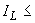 1,25 1,0 1,1 То же, при 0,250,5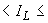 1,2 1,01,1 То же, при 0,5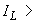 1,1 1,0 1,0  Угол внутреннего трения , град.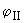 КоэффициентыКоэффициентыКоэффициенты Угол внутреннего трения , град.КоэффициентыКоэффициентыКоэффициенты Угол внутреннего трения , град.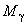 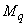 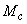  Угол внутреннего трения , град.12345678001,003,14230,663,656,2410,011,063,23240,723,876,4520,031,123,32250,784,116,6730,041,183,41260,844,376,9040,061,253,51270,914,647,1450,081,323,61280,984,937,4060,101,393,71291,065,257,6770,121,473,82301,155,597,9580,141,553,93311,245,958,2490,161,644,05321,346,348,55100,181,734,17331,446,768,88110,211,834,29341,557,229,22120,231,944,42351,687,719,58130,262,054,55361,818,249,97140,292,174,69371,958,8110,37150,322,304,84382,119,4410,80160,362,434,99392,2810,1111,25170,392,575,15402,4610,8511,73180,432,735,31412,6611,6412,24190,472,895,48422,8812,5112,79200,513,065,66433,1213,4613,37210,563,245,84443,3814,5013,98220,613,446,04453,6615,6414,64№ вариантаПодошвапервого слоя основанияПодошвавторого слоя основанияУровень подземных вод 12-2,0-6,0-1,8№   вариантаНомера слоев основания и разновидностьгрунтаПлотность грунта , т/м3Плотность частицгрунта , т/м3Коэффициент  пористости еПоказатель текучести, JL№   вариантаНомера слоев основания и разновидностьгрунтапо II группеПлотность частицгрунта , т/м3Коэффициент  пористости еПоказатель текучести, JL121.Супесь 2.Суглинок 3.Глина1,951,961,882,712,692,730,750,650,850,500,500,25